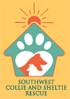 Southwest Collie and Sheltie Rescue Home Visit/Foster Home GuidelinesHouse and familyDo ALL household members seem excited about getting a collie or sheltie?Please describe the condition of all pets in the house.Do all pets have the run of the house?                     Are any of them crated? Please explain.Are they well-socialized?                                             Well-behaved?Where do they sleep?                                                   Where do they spend the day?                      How well do the adults interact with their pets?       How well do the children interact with the pets?YardIs the fence/wall at least 4 ½  to 5 feet high?             Is it secure?            Are the gates secure?Are there shaded or covered areas? Please describe.Is the yard a comfortable play area for a collie or sheltie?                                                           Is it big enough for running?      Please describe any pool area.      Is it fenced?  Are there easy steps or a ledge in the pool so a dog could swim to safety?Food and groomingWhat brands of food are fed to dogs in the house? How often are the dogs fed?                                          Are they free-fed?             What kind of treats, supplements?Does the family know how to groom a collie?                              How often to brush and bathe a collie or sheltie? ActivitiesWill the collie or sheltie have regular playmates?            Who?                                                         Regular walks?              How often? Will the collie or sheltie be taken on family vacations?             If not, where will the collie or sheltie stay during vacation time?Medical careIs the family knowledgeable about heartworm prevention?                                       About Ivermectin sensitivity to collie or sheltie?                                                     Flea and tick prevention?                                 Tick-borne diseases such as Ehrlichia?                  About Valley Fever?            RecommendationsDo you recommend the family to FTA  this collie or sheltie?If not, do you recommend the family for a different collie or sheltie? Would you recommend the family for a collie or sheltie with modifications (if needed) to the home environment? Please explain.Name of SWCSR person completing this form: